URZĄD MARSZAŁKOWSKI
WOJEWÓDZTWA ŚWIĘTOKRZYSKIEGO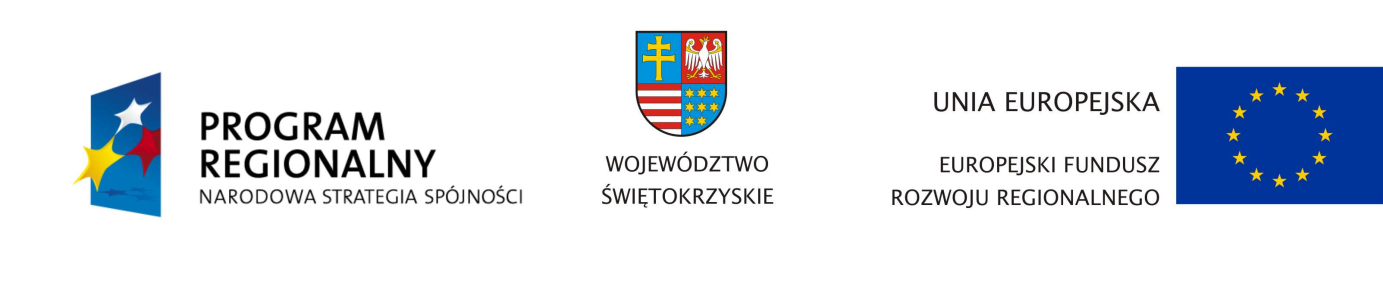 Departament Kontroli i Certyfikacji RPO
Oddział Kontroli EFRRInformacja Pokontrolna Nr 9/II/RP0/2021z kontroli trwałości projektu nr RPSW.02.02.00-26-001/10 pn. „e-Świętokrzyskie Rozbudowa Infrastruktury Informatycznej JST", realizowanego w ramach Działania 2.2 – „Budowa infrastruktury społeczeństwa informacyjnego”, II Osi priorytetowej - „Wsparcie innowacyjności, budowa społeczeństwa informacyjnego oraz wzrost potencjału inwestycyjnego regionu" Regionalnego Programu Operacyjnego Województwa Świętokrzyskiego na lata 2007-2013, przeprowadzonej w Województwie Świętokrzyskim oraz u Partnerów Projektu w dniach od 21 do 22 kwietnia 2021 roku.I. INFORMACJE OGÓLNE:Nazwa i adres badanego Beneficjenta: Województwo ŚwiętokrzyskieAl. IX Wieków Kielc 325-516 KielceStatus prawny Beneficjenta: Wspólnota samorządowa - województwoIL INFORMACJE ZWIĄZANE Z REALIZACJĄ PROJEKTU:Osoba upoważniona do podpisania umowy o dofinansowanie projektu: Marszałek Województwa ŚwiętokrzyskiegoOsoba upoważniona do kontaktów w sprawach Projektu:Kierownik Projektu — Monika ŚwierczNazwa programu operacyjnego: Regionalny Program Operacyjny Województwa Świętokrzyskiego na lata 2007-2013.Numer i nazwa Osi priorytetowej: II Oś priorytetowa" „Wsparcie innowacyjności, budowa społeczeństwa informacyjnego oraz wzrost potencjału inwestycyjnego regionu"Numer i nazwa Działania: Działanie 2.2 „Budowa infrastruktury społeczeństwa informacyjnego"Numer i nazwa realizowanego projektu:RPSW.02.02 .00-26-001/10 pn. „e-Świętokrzyskie Rozbudowa Infrastruktury Informatycznej JST".Okres realizacji projektu: Rozpoczęcie realizacji - 01.04.2009 r.Zakończenie realizacji - 31.12.2015 r.Instytucja Zarządzająca: Zarząd Województwa ŚwiętokrzyskiegoPodstawa prawna przeprowadzenia kontroli: Niniejszą kontrolę przeprowadzono na podstawie art. 26 ust. 1 pkt. 14 ustawy z dnia 6 grudnia 2006 r. o zasadach prowadzenia polityki rozwoju (Dz. U. z 2006 r. Nr 227, poz. 1658 z późn. zm.) oraz § 11 Warunków nr RPSW.02.02.00-26-001/10-00 realizacji projektu stanowiących załącznik do uchwały Nr 2746/10 Zarządu Województwa Świętokrzyskiego z dnia 07.07.2010 r. (z późn. zm.) w sprawie dofinansowania projektu Województwa Świętokrzyskiego nr RPSW.02.02.00-26- 001/10 pn. „e-Świętokrzyskie Rozbudowa Infrastruktury Informatycznej JST".Osoby przeprowadzające kontrolę trwałości Projektu: Kontroli dokonali pracownicy Departamentu Kontroli i Certyfikacji RPO Urzędu Marszałkowskiego Województwa Świętokrzyskiego z siedzibą w Kielcach, działający na podstawie upoważnienia, wydanego w dniu 13.04.2021 r. przez Panią Dorotę Kostrzewską Z-cę Dyrektora Departamentu Kontroli i Certyfikacji RPO, o numerze 9/II/RP0/2021:- Główny Specjalista — Robert Gmyr (kierownik zespołu kontrolnego)- Główny Specjalista — Joanna Jasik (członek zespołu kontrolnego).Osoby udzielające informacji/ jaśnień (osoby odpowiedzialne): Beneficjent udostępnił kontrolerom dokumenty stanowiące przedmiot kontroli, a wyjaśnień i informacji udzielali:Monika Świercz - Kierownik ProjektuMateusz Florkiewicz - Główny SpecjalistaInformacja Pokontrolna Nr 9/II/RPO/2021oraz pracownicy Partnerów Projektu.III. OBSZAR I CEL KONTROLI:Potwierdzenie zgodności realizacji projektu z wnioskiem o dofinansowanie i zawartą umową;Potwierdzenie zgodności realizacji projektu z przepisami prawa krajowego i wspólnotowego;Potwierdzenie zachowania celu projektu;Potwierdzenie wypełnienia obowiązków wynikających z umowy w zakresie promocji;Potwierdzenie poprawności funkcjonowania systemu archiwizacji;Potwierdzenie wykonania zaleceń pokontrolnych.Okres czasu objęty kontrolą: od 01.04.2009 r. do 22.04.2021 r.IV. USTALENIA SZCZEGÓŁOWE:Ad. 1Potwierdzenie zgodności realizacji projektu z wnioskiem o dofinansowanie i zawarta umowa. W wyniku weryfikacji dokumentacji związanej z realizacją projektu RPSW.02.02.00-26-001/10 pn. „e-świętokrzyskie Rozbudowa Infrastruktury Informatycznej JST" stwierdzono, że projekt został zrealizowany zgodnie z wnioskiem oraz umową o dofinansowanie.Ad. 2Potwierdzenie zgodności realizacji projektu z przepisami prawa krajowego  i wspólnotowego W wyniku przeprowadzonych czynności sprawdzających Zespól Kontrolny potwierdza, że Projekt RPSW.02.02.00-26-001/10 pn. „e-świętokrzyskie Rozbudowa Infrastruktury Informatycznej JST" został zrealizowany zgodnie z przepisami prawa krajowego i wspólnotowego.Ad. 3Potwierdzenie zachowania celu projektu W wyniku przeprowadzonych czynności sprawdzających oraz na podstawie przedstawionych dokumentów Zespól Kontrolny potwierdza zachowanie celu Projektu Po zakończeniu realizacji zgodnie z wnioskiem aplikacyjnym. Beneficjent oraz Partnerzy nadal kontynuują działalność związaną z Projektem RPSW.02.02.00-26-001/10 pn. „e-świętokrzyskie Rozbudowa Infrastruktury Informatycznej JST”. DokumentacjaInformacja Pokontrolna Nr 9/II/RPO/2021fotograficzna zrealizowanej w ramach Projektu inwestycji stanowi dowód nr 1. Ewidencje środków trwałych oraz karty środków trwałych stanowią dowód nr 2.Beneficjent nie poddał Projektu znaczącej modyfikacji, tj. modyfikacji mającej wpływ na charakter lub warunki jego wykonania lub powodującej uzyskanie nieuzasadnionej korzyści. Zgodnie z przedstawioną przez Beneficjenta oraz Partnerów Projektu dokumentacją założone we wniosku o dofinansowanie skwantyfikowane wskaźniki realizacji celów Projektu zostały osiągnięte w 100%. Dokumentacja potwierdzająca realizację wskaźników stanowi dowód nr 3.Ad. 4Potwierdzenie wypełnienia obowiązków wynikających z umowy w zakresie promocjiW wyniku czynności kontrolnych, Zespól Kontrolny potwierdza, iż Beneficjent prawidłowo wywiązuje się ze zobowiązań wynikających z umowy w zakresie promocji.Ad. 5Potwierdzenie poprawności funkcjonowania systemu archiwizacji Zespól Kontrolny ustalił, iż Beneficjent prawidłowo archiwizuje dokumentację związaną z realizacją Projektu w sposób zapewniający jej trwałość i bezpieczeństwo.Ad. 6Potwierdzenie wykonania zaleceń pokontrolnych Zespól Kontrolny potwierdza zrealizowanie zaleceń pokontrolnych sformułowanych po kontroli końcowej projektu przeprowadzonej w dniach od 29 lutego do 8 marca 2016 roku.W związku z ustaleniami Zespołu Kontrolnego, Instytucja Zarządzająca Regionalnym Programem Operacyjnym Województwa Świętokrzyskiego na lata 2007-2013 potwierdza trwałość realizacji Projektu.Kontrola trwałości realizacji projektu nr RPSW.02.02. 00-26-001/10 pn. „e-Świętokrzyskie Rozbudowa Infrastruktury Informatycznej JST" została przeprowadzona zgodnie z listą sprawdzającą (dowód nr 4).Niniejsza informacja pokontrolna zawiera 5 stron. Natomiast 4 dowody wymienione w jej treści dostępne są do wglądu w siedzibie Departamentu Kontroli i Certyfikacji RPO Urzędu Marszałkowskiego Województwa Świętokrzyskiego, ul. Witosa 86, 25 - 561 Kielce.Dokument sporządzono w dwóch jednobrzmiących egzemplarzach, z których jeden zostanie przekazany Beneficjentowi.Jednocześnie informuje się, iż w ciągu 14 dni od dnia otrzymania Informacji pokontrolnej Beneficjent może zgłaszać do Instytucji Zarządzającej pisemne zastrzeżenia, co Informacja Pokontrolna Nr 9/II/RPO/2021do ustaleńw niej zawartych. Zastrzeżenia przekazane po upływie wyznaczonego terminu nie będą uwzględnione.Kierownik Jednostki Kontrolowanej może odmówić podpisania Informacji pokontrolnej informując na piśmie Instytucję Zarządzającą o przyczynach takiej decyzji.Kontrolujący:IMIĘ I NAZWISKO: /-/ Robert GmyrIMIĘ I NAZWISKO: /-/ Joanna Jasik                                                                                                  Kontrolowany/a:                                                                                                /-/ Monika Świercz                                                                                                  Kierownik                                                                                               Oddziału Projektów                                Informacja Pokontrolna Nr 9/II/RPO/2021KC-I.432.211.1.2021Kielce, dn. 10.05.2021 r.